Книга Добрых Дел      В нашей группе начато создание замечательной  КНИГИ ДОБРЫХ ДЕЛ.  Главные герои книги воспитанники группы, их родители, бабушки, дедушки, братья, сёстры и, конечно воспитатели и сотрудники детского сада, все те, кто не представляет своей жизни без добрых дел!    Девизом нашей книги является русская народная пословица «Жизнь дана на добрые дела». Страницы книги повествуют о совместных делах и поступках детей и их родителей: участии в построении снежных горок и лабиринтов, оформлении группового помещения, помощи при разведении обитателей аквариума – рыбок, создании семейных альбомов и многое другое.     К соавторству в создании КНИГИ ДОБРЫХ ДЕЛ приглашаем всех желающих и ждём Ваших предложений, пожеланий.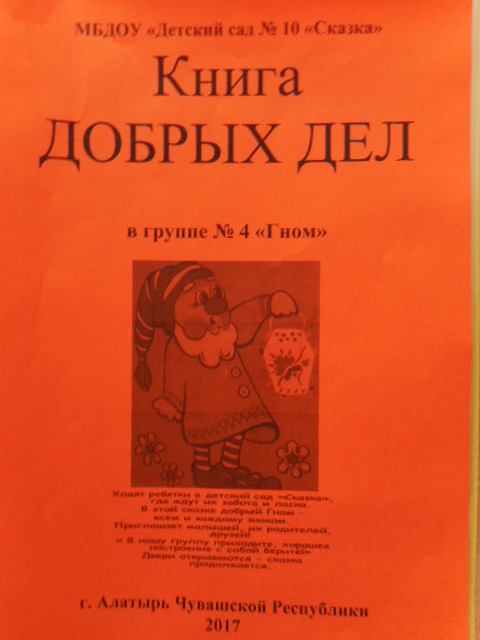 